Publicado en Vitoria-Gasteiz el 27/11/2019 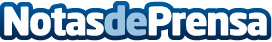 Consolas Arcade Programables, el regalo robótico para estas navidadesNo hay forma más divertida de que los niños/as aprendan programación que creando sus propios juegos. Un reclamo irresistible también dentro del aulaDatos de contacto:Robotopia.esRobots educativos STEAM para Escuelas y Centros de formación945298050Nota de prensa publicada en: https://www.notasdeprensa.es/consolas-arcade-programables-el-regalo Categorias: Nacional Inteligencia Artificial y Robótica Educación Programación Juegos País Vasco Software Consumo Dispositivos móviles http://www.notasdeprensa.es